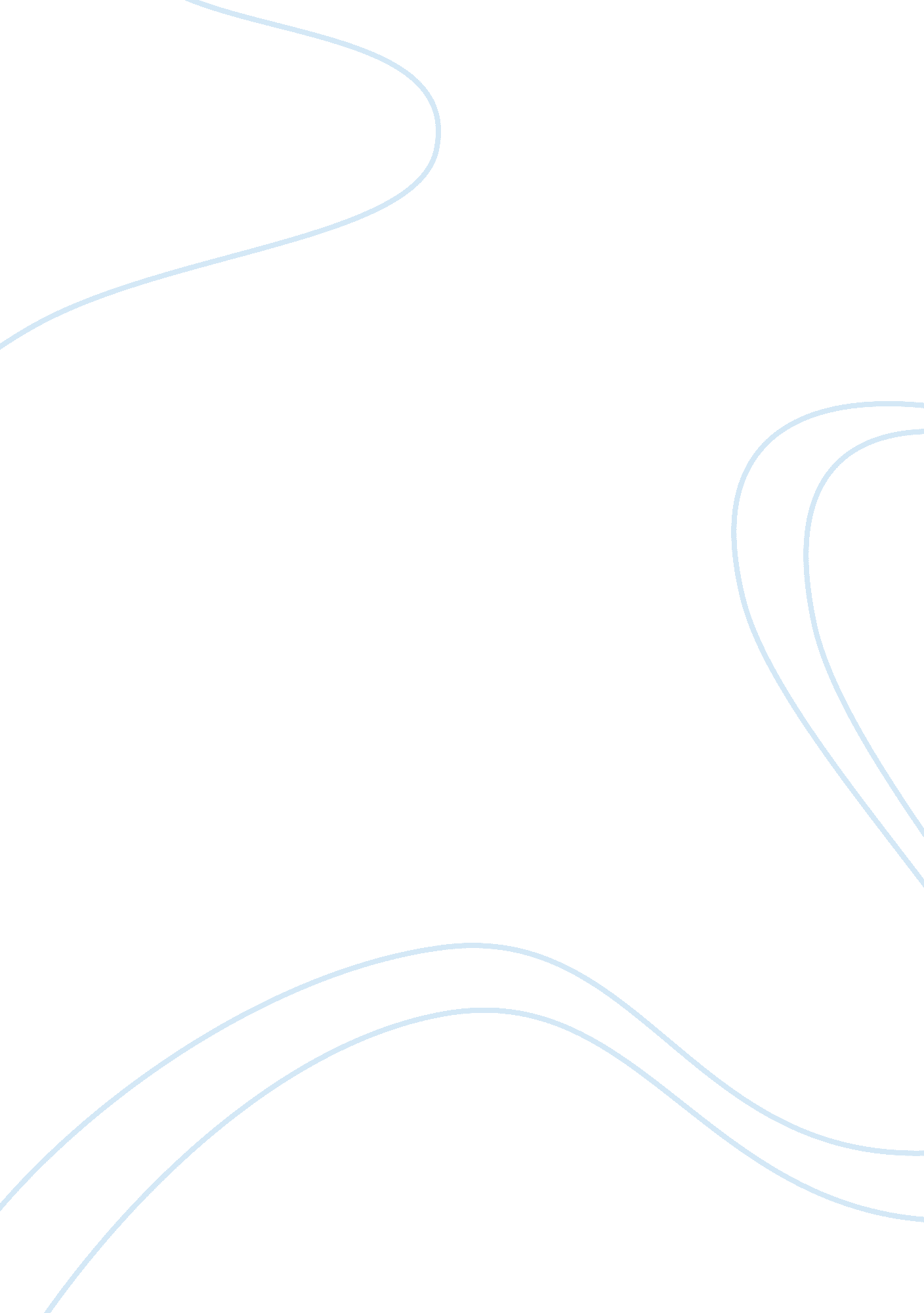 Leadership: barack obamaBusiness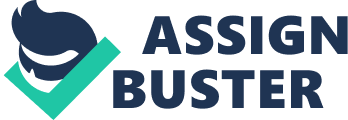 President Barrack Obama’s Leadership qualities Barack Obama is the 44th president of the United s of America (U. S. A). Obama has been re-elected as the president to lead the country in achieving set objectives such as stabilizing and improving the economy, creating employment opportunities, reflation of prices, providing education to the youths and preventing a nuclear war with Iran. As the president of the U. S, Obama has displayed the following traits and leadership qualities: vision, innovative, courageous, determination and knowledge. 
In an article written to CNN, President Barack Obama conveys his vision to America. Obama (par 10) displays his vision of change where Americans acquire skills through education and get access to various employment opportunities. The interests on college loans will be reduced to prevent students’ over-indebtedness while acquiring high-tech jobs in the knowledge-driven markets (Obama par 10). 
Barrack Obama is innovative since he believes that U. S companies can create jobs for Americans rather than outsourcing them. Money saved from terminating the wars in Afghanistan, and Iraq will pay the country’s huge debt thus allowing Americans to rebuild their lives by acquiring jobs, getting better education, building roads and maintaining Medicare and Medicaid. According to David Jackson of USA TODAY, Obama pioneered the tax policy with the help of billionaire Warren Buffet who advised him to raise tax on the rich (people earning $25, 000 per year) to stabilize the economy, raise revenue and create employment opportunities for Americans (Jackson par 8). 
President Barack Obama is courageous in his leadership by warning Republicans and the Congress to avoid using budget disputes to block the efforts of raising the debt ceiling in 2013. Debt ceiling is the amount of money the government is allowed to borrow from the federal government to top up the budget deficit that amounts when government spending surpasses its revenues (Jackson par 2). 
Obama is determined in leadership as the president of the U. S to prevent the country from plunging into a prolonged recession that might lead to another Great Depression, consequently affecting other foreign markets (Jackson par 8). The U. S is the biggest trader in the global free markets, and financial crises affect the rest of the world. 
President Barack Obama has the necessary knowledge and expertise to understand and fix the current economic problem in the U. S that is threatening to shut down important institutions in the U. S. According to Obama (par 7), the financial crisis started with violation of rules and regulations in the free markets especially the real estate sector. Consumers over-borrowed from financial institutions with the hope and speculation of earning large profits within a short period. Housing property started to lose value leading into consumers’ panic and quickly repaying their debts and hoarding money. Circulation of money became slow, and prices of goods and services began to fall. Companies started to reduce production because of decreased profits and consequently laying off employees. Unemployment rate rose sharply and living standard of Americans reduced. Obama (par 13) explains that his tax hike for the 2% wealthy Americans and cut government spending in Social Security, Medicaid and Medicare will help stabilize the country’s economy. 
Conclusion 
President Barack Obama possesses the above leadership qualities in his current role to prevent America from a prolonged financial crisis and the threat of nuclear war. Barrack Obama has displayed vision, innovativeness, determination, knowledge and courage in his leadership roles. 
Works Cited 
Jackson, David. Obama: Fiscal Cliff Shouldn’t Affect Debt Ceiling. USA TODAY, 5 Dec. 2012. Web. 6 Dec. 2012. 
Obama, Barack. My Vision for America. CNN, 7 Nov. 2012. Web. 6 Dec. 2012. 